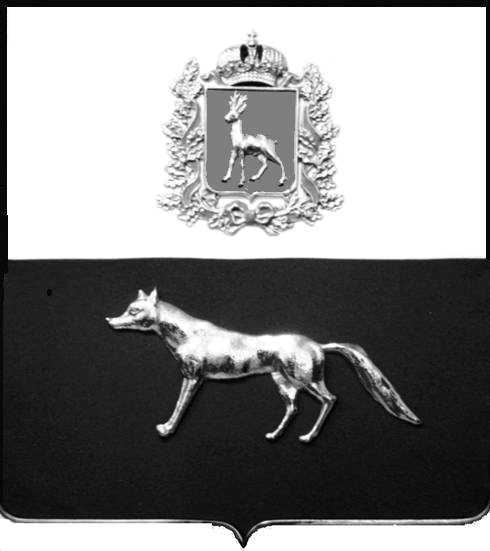 	ПРОЕКТВ соответствии с Федеральным законом от 06.10.2003 № 131-ФЗ                  «Об общих принципах организации местного самоуправления в Российской Федерации», с Федеральным Законом от 30.12.2020 №518-ФЗ «О внесении изменений в отдельные законодательные акты Российской Федерации», со статьёй 69.1 Федерального Закона от 13.07.2015 года №218-ФЗ «О государственной регистрации недвижимости», руководствуясь Уставом муниципального района Сергиевский,  на основании  акта осмотра объекта недвижимого имущества №50 от 24.06.2022 г.  11 ч. 50 мин., Администрация муниципального района СергиевскийП О С Т А Н О В Л Я ЕТ:1.В отношении ранее учтенного объекта недвижимости кадастровый  номер 63:31:0106006:57,Самарская область, Сергиевский район, п.Кутузовский, ул.Школьная,  д.3 выявлены правообладатели:- гр. РФ Гудовская Валентина Михайловна, 17.05.1951 г.р. место рождения пос. Красный Строитель Челно-Вершинского района Куйбышевской области, паспорт гр. РФ серия 3604 № 234177 выдан отделом внутренних дел Сергиевского района Самарской области 04.06.2003 г., код подразделения 632-046;  СНИЛС: 013-141-643 88, адрес регистрации: Самарская область, Сергиевский район, с.Сергиевск, ул. Ленина, д.79, кв.3.- гр. РФ Гришина Наталья Михайловна, 20.10.1947 г.р. место рождения с-х Красный Строитель Челно-Вершинского района Куйбышевской области, паспорт гр. РФ серия 3601 № 727047 выдан управлением внутренних дел Промышленного района города Самары 23.01.2002 г., код подразделения 632-005;  СНИЛС: 007-498-810 75, адрес регистрации: Самарская область, г.Самара, ул. Нагорная, д.19, кв.1.- гр. РФ Трошина Ольга Михайловна, 12.10.1957 г.р. ,место рождения с/з Кутузовский Сергиевского района Куйбышевской области, паспорт гр. РФ серия 3602 № 680926 выдан управлением внутренних дел Советского района города Самары 23.11.2002 г., код подразделения 632-002;  СНИЛС: 005-901-745 26, адрес регистрации: Самарская область, г.Самара, ул. Запорожская, д.15, кв.40.2.Право собственности подтверждается материалами наследственного дела №183/1997 удостоверенного Красновой В.Ф. нотариусом Сергиевского района Самарской области регистрационный №2190 от 17.10.2022 года.3.Направить данное постановление в Управление Федеральной службы государственной регистрации, кадастра и картографии по Самарской области.4. Контроль за выполнением настоящего постановления оставляю за собойГлава муниципального районаСергиевский                                                                                А.И.ЕкамасовПроект решения  получил: _________________________              ______________________________[Подпись] 	                                                                [Ф. И. О.]Примечание: в течение тридцати дней со дня получения проекта решения выявленный правообладатель вправе направить возражения относительно сведений о правообладателе по адресу:      Самарская область, Сергиевский район, п.Кутузовский , ул. Центральная, д.26, этаж 1, кабинет 1 или по тел 8(84655)42122, 89276536486.О выявлении правообладателя ранее учтенного объекта недвижимости, жилого дома с кадастровым номером 63:31:0106006:57  по адресу: Самарская область, Сергиевский район, п.Кутузовский, ул.Школьная,  д.3